Ковалёва Наталья НиколаевнаМДОУ "Детский сад общеразвивающего вида №29 с. Красный октябрь, Белгородского района"ВоспитательКонспект – развлечение: «Какие бывают профессии»Программные задачи: Образовательные: познакомить детей с несколькими видами профессий, показать значение трудовой деятельности в жизни человека; уточнить, обобщить и расширить знания детей об особенностях профессии парикмахера, повара, врача, продавца, художника и учителя. Развивающие: способствовать развитию связной речи, мышления, памяти, любознательности, наблюдательности, активизировать и обогащать словарь детей существительными, прилагательными, глаголами по теме занятия. Воспитательные: создать условия для воспитания уважительного и доброго отношения к людям разных профессий; способствовать воспитанию умения работать в группе; учитывать мнение партнёра; отстаивать собственное мнение, доказывать свою правоту. Оборудование: Картинки с изображениями людей разных профессий Фрукты и овощи для повара Поварской колпак, шапочка для доктора, платок для сценки Инструменты для парикмахера и врача Мольберт, репродукции картин И.И. Шишкина, краски и кисти Продукты и товары для магазина Чудесный мешочек с инструментами и принадлежностями разных профессий.Дети надевают костюмы профессий.Ход занятия: Воспитатель: Здравствуйте, дорогие мои ребятишки. Сегодня мы с вами на занятии узнаем, что значит слово «профессия» и какие профессии бывают. Но мы будем не одни. Сегодня к нам на занятие пришли гости (наряженные дети в костюмах профессий), чтобы посмотреть на нашу работу. А ну ка поздоровайтесь с нашими гостями. Дети здороваются.Воспитатель: Ребята, вы все когда-нибудь станете взрослыми, окончите школу, потом институт, обретёте профессию, по которой будете работать. А как вы понимаете, что такое профессия? В толковом словаре сказано, что «Профессия – это основное занятие человека, его трудовая деятельность».  Кто-нибудь из вас уже думал, кем он хочет стать в будущем? Дети начинают отвевать на вопрос.Воспитатель: Конечно, выбор профессии – дело непростое и очень ответственное. Ведь выбирая её, вы выбираете дело на всю жизнь. А это значит, что профессия должна вас устраивать во всех отношениях.  И сегодня я предлагаю нам всем отправиться в небольшое путешествие в страну профессий. И попробовать каждому из вас свои силы в каком-то деле, примерить на себя ту или иную профессию. Знакомство с профессией парикмахера. Воспитатель: Итак, какой первый пункт нашего путешествия, вы узнаете, отгадав загадку. У этой волшебницы, этой художницы, Не кисти и краски, а гребень и ножницы. Она обладает таинственной силой: К кому прикоснётся, тот станет красивый. (Парикмахер)Дети начинают отгадывать.1 ребёнок (в костюме парикмахера): Правильно, это парикмахер, и я приглашаю вас в свой салон красоты. Я познакомлю вас с профессией парикмахера. Это очень интересная и творческая работа, ведь парикмахер каждый день делает разные прически. Ещё парикмахеры стригут, красят, завивают и укладывают волосы. Одним словом, они наводят красоту. Люди этой профессии должны быть аккуратными, вежливыми и выносливыми, ведь они целый день проводят на ногах. Воспитатель: У каждой профессии есть свои инструменты, то есть специальные предметы, которые нужны для выполнения своей профессиональной деятельности. Конечно же, такие инструменты есть и у парикмахера. Дети начинают отвечать на вопрос.Воспитатель: Задание такое: из представленных инструментов вам нужно отобрать те, которые нужны для работы парикмахера и объяснить, как пользоваться тем или иным прибором. (На столе лежат разные принадлежности, дети выбирают необходимые и объясняют).  Знакомство с профессией повара. Воспитатель: Какие же вы молодцы! Все правильно показали и рассказали, ну а теперь следующая загадка и наш следующий пункт остановки. Ходит в белом колпаке С поварёшкою в руке. Он готовит нам обед: Кашу, щи и винегрет. (Повар)2 ребёнок (В костюме повара): Правильно, это повар. Когда я вырасту, я очень хочу стать поваром. Это очень важная и нужная профессия. Повар умеет готовить много вкусных и полезных блюд, умеет печь торты и пироги. Повар есть и в детском саду, и в школе, в больнице, на заводе, в кафе. Любой повар должен любить свою работу. Воспитатель: Вот здесь, Маша, ты полностью права. Ведь если повар готовит с любовью, с удовольствием, то еда получается необыкновенно вкусной, питательной и, конечно, полезной. А я скажу вам больше. Каждый повар умеет не только хорошо готовить, но и безошибочно может определить на вкус разные продукты. Мы с Машей придумали для вас одну игру. Называется «Угадай на вкус». Игра покажет, есть ли у вас талант и способности к поварскому искусству. Вам с закрытыми глазами, попробовав на вкус, нужно догадаться, что это за продукт. (На столе тарелка, на которой кусочки разных продуктов: яблоко, банан, груша, морковь, мармелад, огурец, апельсин, шоколад. Дети пробуют и угадывают). Знакомство с профессией врача. Воспитатель: Ну надо же какие вы молодцы, все правильно рассказали. Ну а теперь переходим к следующей профессии, слушайте следующую загадку:Все болезни лечит он, С детства каждому знаком. Веселей смотри вокруг, Он ребятам – лучший друг. 3 ребёнок (в костюме врача): Правильно, это врач. Я хочу рассказать вам о профессии врача. Это очень важная и необходимая работа. Если бы не было врачей, люди бы часто болели и могли умереть от разных болезней. Врачи бывают разные. Например, педиатр лечит детей, хирург делает операции, стоматолог лечит зубы, окулист проверяет зрение. Врачи должны быть смелыми, решительными и сильными. Воспитатель: А я хочу рассказать вам об одном удивительном случае, который произошел с моим знакомым доктором. Сценка «На приёме у врача». За столом сидит врач (ребенок в халате и шапочке врача). Стук в дверь. Доктор: Да, да, войдите. (В кабинет заходят бабушка и внучка). Бабушка: Здравствуйте, доктор. Доктор: Здравствуйте, проходите, пожалуйста. Что вас беспокоит? Бабушка: Да вот, что-то глаза плохо видят. Доктор: Давайте проверим зрение. (Показывает буквы, бабушка всё называет правильно). Доктор: Бабушка, да у вас прекрасное зрение! Бабушка: Да что вы, доктор? Это не у меня проблемы с глазами, а у моей внучки! Знакомство с профессией продавца. Воспитатель: Отправляемся дальше. Слушайте загадку. Нам даёт товар и чек. Не философ, не мудрец И не суперчеловек, А обычный … (продавец). 4 ребёнок (рассказывает за прилавком детского магазина): Я расскажу вам о профессии продавца. Это очень интересная работа, потому что продавцы каждый день общаются с разными людьми. Люди этой профессии должны быть доброжелательными и внимательными с покупателями. Продавец должен рассказать о товарах и помочь покупателям выбрать их. Воспитатель: А сейчас наш продавец-консультант Катя поможет вам правильно выбрать товары. Перед вами лежат различные продукты. Я буду вам описывать качества какого-то определенного товара. Вам нужно отгадать его и положить в корзину. А Катя вам поможет при необходимости. Вкусное, полезное, может быть коровье или козье. (Молоко) Сладкий, бывает молочный, чёрный и даже белый. (Шоколад) Бодрящий, ароматный, может быть зеленый или черный. (Чай) Молочный, фруктовый, с кусочками персиков, очень вкусный. (Йогурт) Красное, спелое, сочное. (Яблоко) Кислый, желтый, овальной формы. (Лимон) Зубная, отбеливающая, лечебно-профилактическая. (Зубная паста) Оранжевый, круглой формы, кисло-сладкий, вкусный. (Апельсин) Зеленый, вытянутой формы, освежающий, сочный. (Огурец) Вкусное, хрустящее, медовое, с орехами. (Печенье)  Знакомство с профессией художника. Воспитатель: Ну а сейчас слушайте следующую загадку:У меня есть близкий друг, Красит краской всё вокруг. На окне рисует дождик. Значит, вырастет … (художник). 5 ребёнок (рассказывает возле мольберта, на котором репродукции картин): Правильно, это художник. Когда я вырасту, я мечтаю стать художником. Художник – это творец, он создаёт прекрасные картины. Художники рисуют пейзажи, портреты, натюрморты. Они работают в мастерских или рисуют на природе. Художники делают нашу жизнь прекраснее. Воспитатель: Теперь предлагаю вам сыграть в игру «Ровным кругом». Вам нужно будет назвать профессию, которой принадлежит инструмент, который я достану из чудесного мешочка. Дети становятся в круг и, держась за руки, произносят: Ровным кругом друг за другом Мы идем за шагом шаг. Стой на месте, дружно, вместе Отвечай вот так! (Воспитатель достает из мешочка инструмент, называет ребенка, который должен ответить). Знакомство с профессией учителя. Загадка: Мелом пишет и рисует, И с ошибками воюет. Учит думать, размышлять, Как его, ребята, звать? 6 ребёнок: Правильно, это учитель. Я представляю вам ещё одну важную профессию – учитель. Если бы не было учителей и школ, все люди были бы неграмотными. Но учителя есть не только в школе. Наши первые учителя – это мама и папа. Они учат нас главным правилам в жизни. В школе учителя научат нас читать, писать, считать и многому другому. Учителем может стать и хороший друг. Своих учителей надо любить и уважать. Воспитатель: А мы предлагаем нашим гостям и всем нам отправиться на экскурсию в одну необычную школу и познакомиться с удивительным, необыкновенно интересным учителем. Инсценирование стихотворения Константина Льдова «Господин учитель Жук». Как-то летом на лужайке господин учитель Жук Основал для насекомых школу чтенья и наук. Вот стрекозы, мушки, мошки, пчёлы, осы и шмели, Муравьи, сверчки, козявки на урок к Жуку пришли. «А» - акула, «Б» - букашка, «В» - ворона, «Г» - глаза… Шмель и муха, не болтайте! Не шалите, стрекоза! «Д» - дитя, «Е» - единица, «Ж» - жаркое, «З» - зима… Повторите, не сбиваясь: «И» - игрушка, «К» - кума! Кто учиться хочет с толком, пусть забудет в школе лень… «Л» - лисица, «М» - мартышка, «Н» - наука, «О» - олень. «П» - петрушка, «Р» - ромашка, «С» - сверчок, «Т» - таракан, «У» - улитка, «Ф» - фиалка, «Х» - ходули, «Ц» - цыган. Так наш Жук, махая розгой, учит азбуке стрекоз, Мушек, мошек и козявок, мурашей, шмелей и ос. Итог занятия. Воспитатель: Вот и подошло к концу наше путешествие в страну профессий. Все профессии, о которых мы сегодня говорили и те, о которых не успели сказать, очень важны и нужны всем людям. Нельзя выделить более необходимые и менее нужные профессии. Они все нужны. Ни одна профессия не может существовать отдельно от другой. Многие связаны между собой и помогают друг другу. Например, врач и медсестра, воспитатель и помощник воспитателя. Но самое главное, что мне хотелось бы вам сказать, это то, что можно быть кем угодно: прекрасным врачом, умелым парикмахером, знающим поваром, водителем, учителем, но, если у человека злое сердце, если он завистлив и эгоистичен, такой человек не принесет радости своим трудом. Поэтому я прежде всего желаю вам быть добрыми и отзывчивыми людьми. А профессию, мне кажется, вы выберете правильно, с умом, по зову сердца. 1 ребенок: Доктор лечит нас от боли, 2 ребенок: Есть учительница в школе, 3 ребенок: Повар варит нам компот, 4 ребенок: Парикмахер всех стрижет. 5 ребенок: Шьёт портной для нас штаны. 6 ребенок: И сказать мы вам должны: ВСЕ: Лишних нет у нас профессий, Все профессии важны!Приложения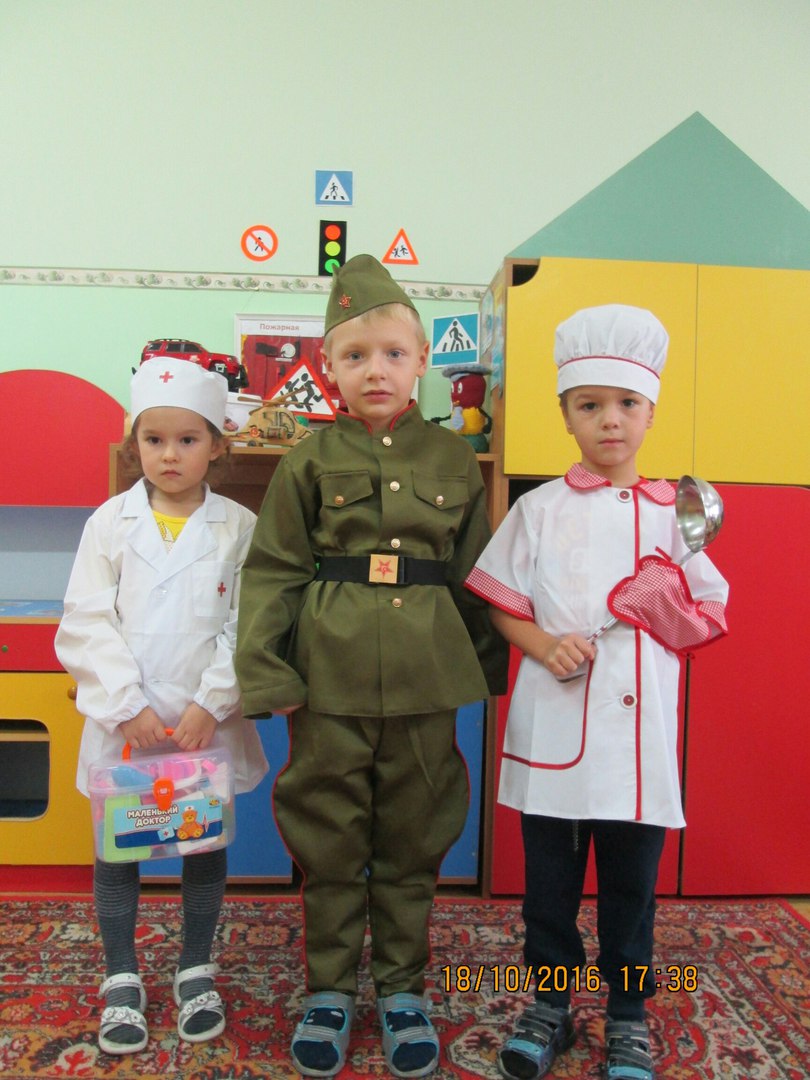 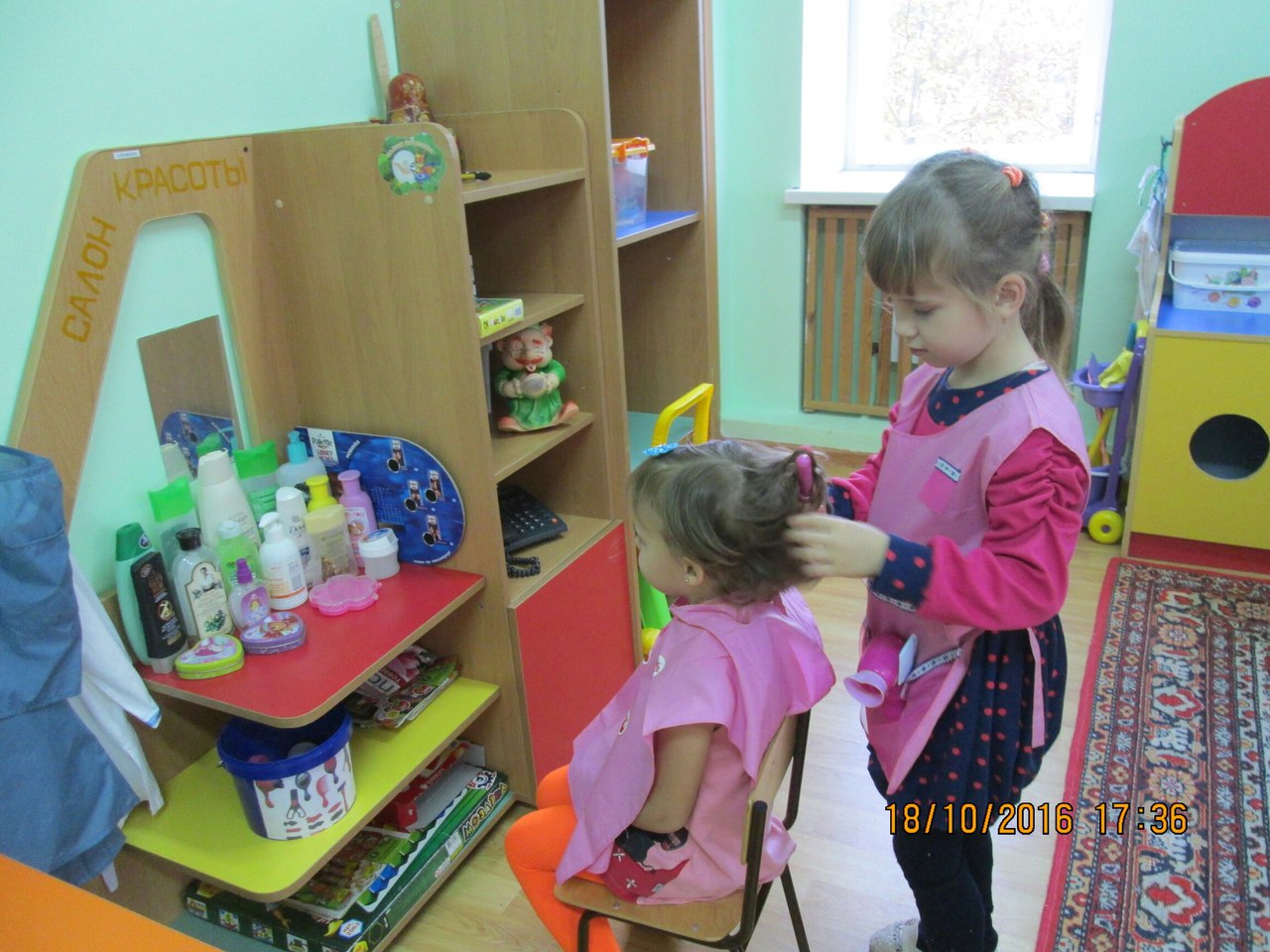 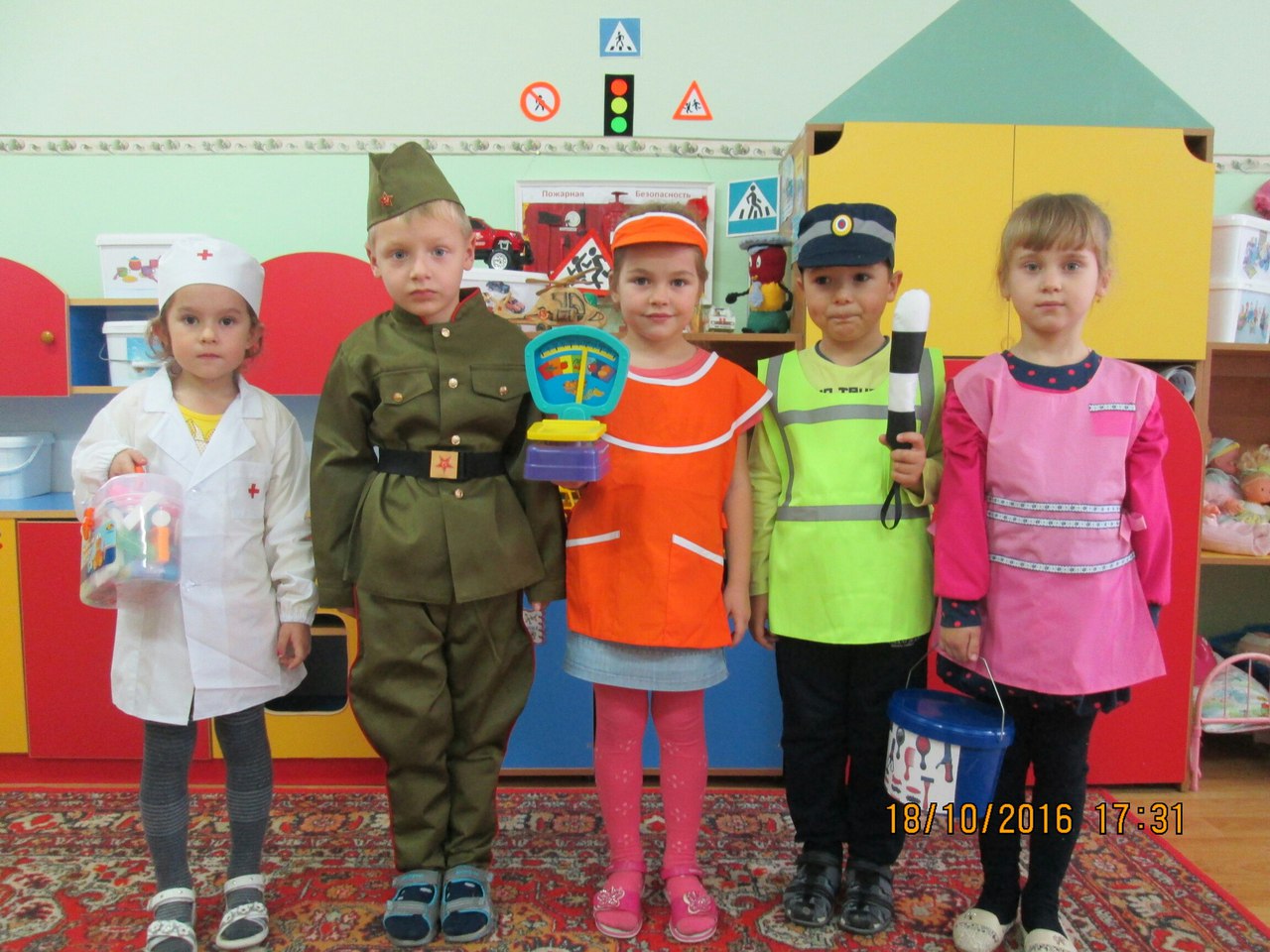 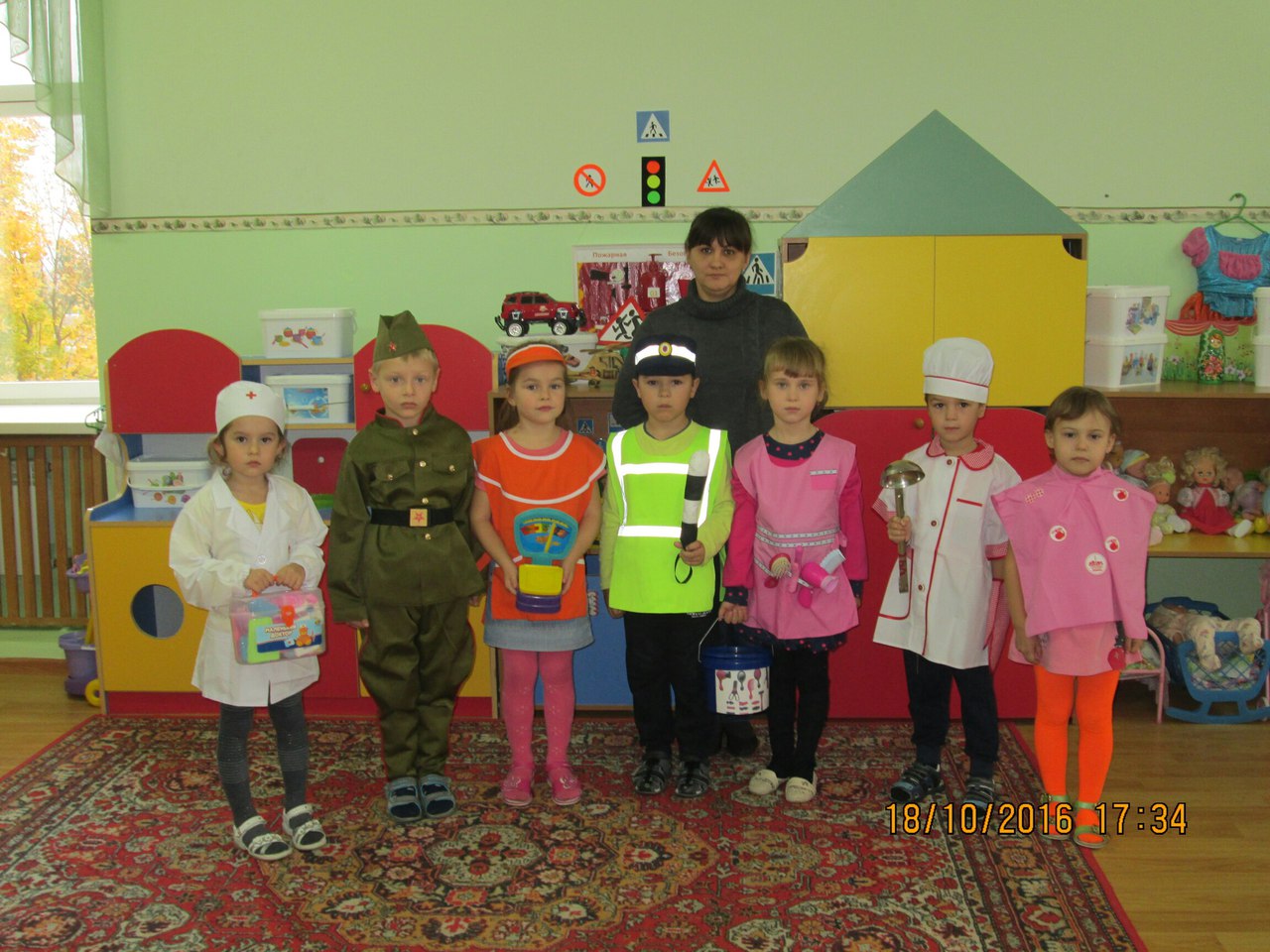 